Colegio República Argentina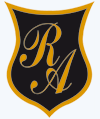   O’ Carrol   # 850-   Fono 72- 2230332              Rancagua                                        Semana N°13 y 14Asignatura: Historia, Geografía y Cs.  Sociales.Curso: 8º Año Básico.Correo: historiasusanar@gmail.com       Fecha:22  de Junio al 03 de Julio 2020Ordenes13@gmail.comDoc1Lee los siguientes textos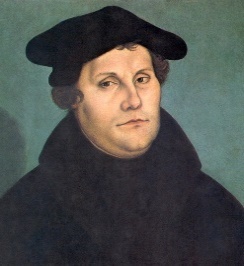 Doc.1									                        								             Martín Lutero.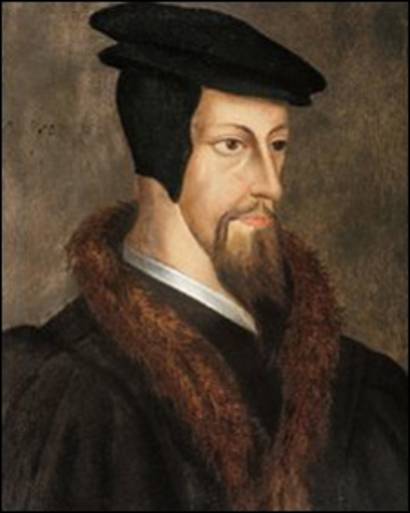 Juan Calvino.Doc. 2																	                            Rey Enrique VIII	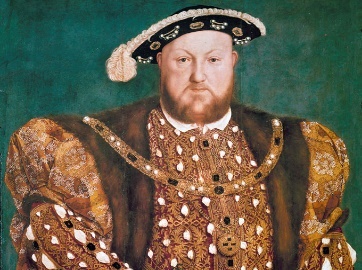 Doc.3Doc.4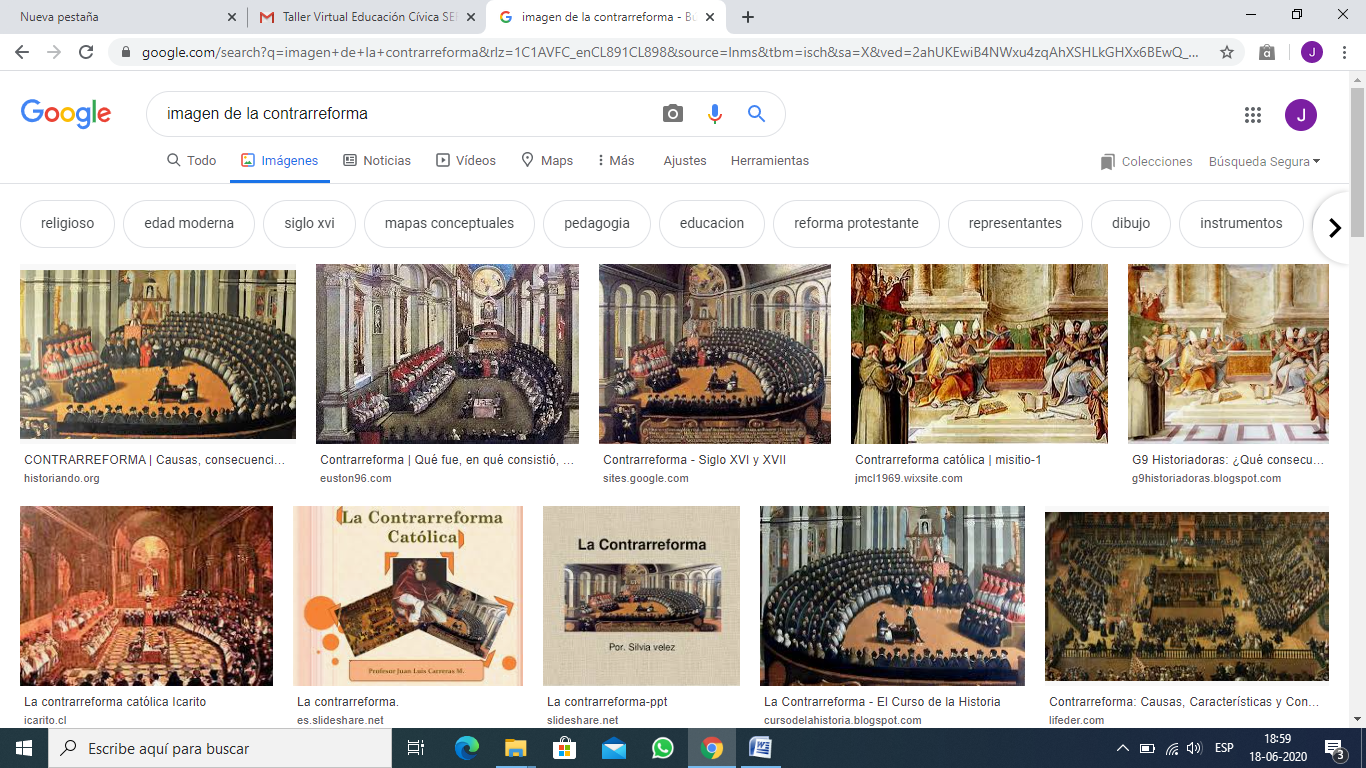 II.-Mapa de la división religiosa europea del siglo XVI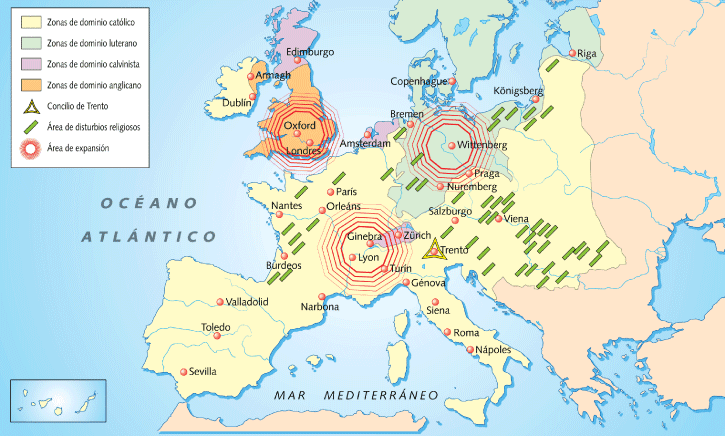 